SOCIALIST REPUBLIC OF VIET NAMIndependence – Freedom – HappinessCURRICULUM VITAEPERSONAL DETAILSEDUCATION- From 8/2015 – 4/2018 : Studied Mechanical Engineering at Technique Technology College & Continuing Education Center Dong AnhWORKING EXPERIENCES       Fushan Technology Viet Nam Co,.. Ltd – Hon Hai Precision IndustryManufacturing Technician   From : 1/2019 - NowDuties :- Control all machine , equipment on SMT line- Setup model for SMT lineControl all machine on SMT line ( Printer ESE , SPI Parmi, Mounter Fuji, Reflow Heller, AOI Holly, Parmi )Preparation work required Printer , Chip mounter machineChip mounter machine (creat components library, nozzle setup,feeder setup, test LCR).Setup operation time for Reflow and test profileTraining new member about SMT lineTraining for all operator in line SMT about new modelMake report about SMT line to engineerAlways completed the job as requirement.* Have basic knowledge about machine :Loader_conveyor_unloader machinePrinter machine (RPM.)Solder paste inspection machine (SPI Holly)Chip Mounter machine( NXT2,NXT3 )Automatic Optical Inspection machine (AOI Holly )Reflow (JT KTH )X-Ray machine ( X eye 5000BTS )HANA Micron Viet Nam Co., Ltd – Semiconductor (Finger printer)QIP Staff  ( Quality Innovation Planning Staff )              From :  5/2018 -  12/2018Duties:+ QMS monitor & maintain & improve (ISO 9001:2015)... + Yield and top defects analysis reports/KPI+ Defect/Incident/Failure analysis and preventive plan/action.+ Incoming material quality control/Supplier control (PCB, EMC, Wafer, EMC, Gold wire, Capillary, Mount Tape...)/BTP, OTP, QFN product (finger cost semiconductor) quality issues and follow up for responses + Out-going quality control…+ AQL and sampling plan+ 6 Sigma and SPC data collections analysis+ Coordinating the investigation of customer complaints (8D report/CAR report)+ Internal audit & Customer audit preparation+ Document control/Updating and training new standard e.g. Additional skillsForeign languages: Japanese (beginner)Technical’ skills:  Statistics/Analysis software (Mini Tab), Microsoft Office, Design & Graphic software (AutoCAD, Photoshop).InterestsHigh technology in mobile phone, camera and computer.Travelling: overseas, countryside and long adventure trips. Photography, shopping, Reading and Movies & Music.Participate in social activitiesI certify that all the details above are completely true with my best knowledgeName:		Pham Tien DatDate of Birth:	03 October 2000Marital status:	SinglePlace of birth:	Hà Nội		Address:		Dong Anh Dist., HanoiEmail:		p.tiendat1102@gmail.comPhone:		0858 283 831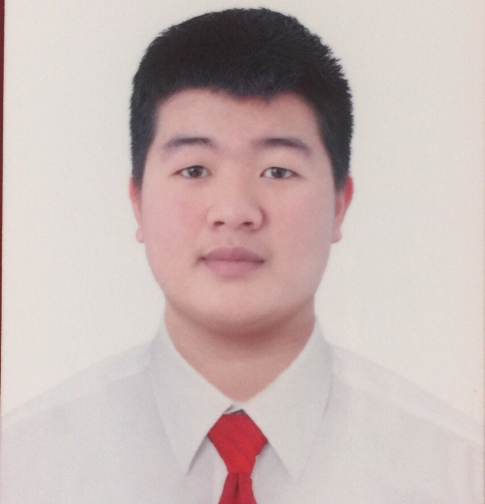 